REVISED KYRA’S LAWS3170-A  SKOUFIS   No Same as  OLD BILL: S 7425-A OF 2022     Add Alert 

Text Versions: S 3170-A, S 3170  

S3170-A  SKOUFIS  No Same as
NOT ON FILE Domestic Relations Law
TITLE....Establishes "Kyra's Law"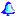 SKOUFIS, BORRELLO, CLEARE, COMRIE, COONEY, GOUNARDES, HARCKHAM, HINCHEY, KRUEGER, MARTINS, MATTERA, MURRAY, OBERACKER, PALUMBO, RAMOS, ROLISON, SEPULVEDA, WEBER, WEIK
Amd §§240 & 70, add §240-e, Dom Rel L; amd §§1112 & 651, Fam Ct Act
Requires the court to consider a child's health and safety when making a decision regarding child custody and visitation; directs the court to review certain information as it relates to allegations of child abuse, domestic violence and child safety.                STATE OF NEW YORK        ________________________________________________________________________                                         3170--A                               2023-2024 Regular Sessions                    IN SENATE                                    January 30, 2023                                       ___________        Introduced   by   Sens.   SKOUFIS,  BORRELLO,  CLEARE,  COMRIE,  COONEY,          GOUNARDES, HARCKHAM, HINCHEY, KRUEGER, MARTINS, MATTERA, MURRAY, OBER-          ACKER, PALUMBO, RAMOS, ROLISON, SEPULVEDA, WEBER, WEIK --  read  twice          and ordered printed, and when printed to be committed to the Committee          on  Judiciary -- committee discharged, bill amended, ordered reprinted          as amended and recommitted to said committee        AN ACT to amend the domestic relations law and the family court act,  in          relation to establishing "Kyra's Law"          The  People of the State of New York, represented in Senate and Assem-        bly, do enact as follows:     1    Section 1. Short title. This act shall be known and may  be  cited  as     2  "Kyra's Law".     3    §  2.  Subdivision  1  of section 240 of the domestic relations law is     4  amended by adding a new opening paragraph to read as follows:     5    The legislature recognizes that the safety of children is of paramount     6  importance and is an integral element of their best interests.  To  that     7  end, the legislature finds that judicial decisions regarding custody of,     8  and  access  to,  children  must ensure children's safety as a threshold     9  issue.    10    § 3. Paragraphs (a) and (a-1) of subdivision 1 of section 240  of  the    11  domestic  relations  law, paragraph (a) as amended by chapter 567 of the    12  laws of 2015 and paragraph (a-1) as added by chapter 295 of the laws  of    13  2009, are amended to read as follows:    14    (a)  In any action or proceeding brought (1) to annul a marriage or to    15  declare the nullity of a void marriage, or (2) for a separation, or  (3)    16  for  a divorce, or (4) to obtain, by a writ of habeas corpus or by peti-    17  tion and order to show cause, the custody of or right to visitation with    18  any child of a marriage, the court shall  require  verification  of  the    19  status of any child of the marriage with respect to such child's custody    20  and  support,  including  any  prior  orders, and shall enter orders for    21  custody and support as, in the  court's  discretion,  justice  requires,         EXPLANATION--Matter in italics (underscored) is new; matter in brackets                              [ ] is old law to be omitted.                                                                   LBD06231-03-3        S. 3170--A                          2     1  having  regard  to  the  circumstances of the case and of the respective     2  parties and to the best interests  of  the  child  and  subject  to  the     3  provisions of subdivision one-c of this section.  When the parties first     4  appear in court, the court shall advise the parties before proceeding of     5  the  right  to  be  represented by counsel of their own choosing, of the     6  right to have an adjournment of no longer than fourteen  court  days  to     7  confer  with counsel, and the right to obtain counsel fees and expenses,     8  pursuant to section two  hundred  thirty-seven  of  this  article.  When     9  appropriate,  the court shall assign counsel to the parties, pursuant to    10  article two of the family court act. Where either  party  to  an  action    11  concerning custody of or a right to visitation with a child alleges in a    12  sworn  petition  or  complaint or sworn answer, cross-petition, counter-    13  claim or other sworn  responsive  pleading  that  the  other  party  has    14  committed an act of domestic violence against the party making the alle-    15  gation  or  a family or household member of either party, as such family    16  or household member is defined in article eight of the family court act,    17  and such allegations are proven by a preponderance of the evidence,  the    18  court  must  consider the effect of such domestic violence upon the best    19  interests of the child, together with such other facts and circumstances    20  as the court deems relevant in  making  a  direction  pursuant  to  this    21  section  and  state  on  the record how such findings, facts and circum-    22  stances factored into the direction. If a  parent  makes  a  good  faith    23  allegation  based  on  a  reasonable  belief supported by facts that the    24  child is the victim of child abuse, child neglect,  or  the  effects  of    25  domestic violence, and if that parent acts lawfully and in good faith in    26  response  to  that reasonable belief to protect the child or seek treat-    27  ment for the child, then that parent shall not be deprived  of  custody,    28  visitation  or contact with the child, or restricted in custody, visita-    29  tion or contact, based solely on that belief or the  reasonable  actions    30  taken  based  on that belief. If an allegation that a child is abused is    31  supported by a preponderance of  the  evidence,  then  the  court  shall    32  consider  such  evidence of abuse in determining the visitation arrange-    33  ment that is in the best interest of the child, and the court shall  not    34  place a child in the custody of a parent who presents a substantial risk    35  of  harm  to that child, and shall state on the record how such findings    36  were factored into the determination. Where a proceeding filed  pursuant    37  to  article  ten or ten-A of the family court act is pending at the same    38  time as a proceeding brought in the supreme court involving the  custody    39  of,  or  right  to  visitation  with, any child of a marriage, the court    40  presiding over the proceeding under article ten or ten-A of  the  family    41  court  act  may  jointly  hear the dispositional hearing on the petition    42  under article ten or the permanency hearing under article ten-A  of  the    43  family  court act and, upon referral from the supreme court, the hearing    44  to resolve the matter of custody or visitation in the proceeding pending    45  in the supreme court; provided however, the court must determine custody    46  or visitation in accordance with the terms of this section.    47    An order directing the payment of  child  support  shall  contain  the    48  social  security  numbers of the named parties. In all cases there shall    49  be no prima facie right to the custody of the child  in  either  parent.    50  Such direction shall make provision for child support out of the proper-    51  ty  of  either or both parents. The court shall make its award for child    52  support pursuant to subdivision one-b of this  section.  Such  direction    53  may  provide  for  reasonable  visitation  rights to the maternal and/or    54  paternal grandparents of any child of the parties. Such direction as  it    55  applies  to  rights of visitation with a child remanded or placed in the    56  care of a person, official, agency or institution  pursuant  to  article        S. 3170--A                          3     1  ten of the family court act, or pursuant to an instrument approved under     2  section three hundred fifty-eight-a of the social services law, shall be     3  enforceable  pursuant  to  part eight of article ten of the family court     4  act  and  sections three hundred fifty-eight-a and three hundred eighty-     5  four-a of the social services law and other applicable provisions of law     6  against any person having care and custody, or temporary care and custo-     7  dy, of the child. Notwithstanding any other provision of law, any  writ-     8  ten  application or motion to the court for the establishment, modifica-     9  tion or enforcement of a child support obligation  for  persons  not  in    10  receipt  of public assistance and care must contain either a request for    11  child support enforcement services which would authorize the  collection    12  of  the  support  obligation  by  the  immediate  issuance  of an income    13  execution for support enforcement  as  provided  for  by  this  chapter,    14  completed in the manner specified in section one hundred eleven-g of the    15  social  services  law; or a statement that the applicant has applied for    16  or is in receipt of such services; or a  statement  that  the  applicant    17  knows  of  the  availability of such services, has declined them at this    18  time and where support enforcement  services  pursuant  to  section  one    19  hundred  eleven-g of the social services law have been declined that the    20  applicant understands that an  income  deduction  order  may  be  issued    21  pursuant  to  subdivision  (c) of section fifty-two hundred forty-two of    22  the civil practice law and rules without other child support enforcement    23  services and that payment of an administrative fee may be required.  The    24  court  shall  provide  a  copy  of  any  such  request for child support    25  enforcement services to the support collection unit of  the  appropriate    26  social services district any time it directs payments to be made to such    27  support  collection  unit.  Additionally,  the  copy of any such request    28  shall be accompanied by the name, address and social security number  of    29  the  parties;  the date and place of the parties' marriage; the name and    30  date of birth of the child or children; and the name and address of  the    31  employers  and  income  payors  of  the party from whom child support is    32  sought or from the party ordered to  pay  child  support  to  the  other    33  party.  Such direction may require the payment of a sum or sums of money    34  either directly to the custodial parent or to third persons for goods or    35  services furnished for such child, or for both payments to the custodial    36  parent and to such third persons; provided,  however,  that  unless  the    37  party seeking or receiving child support has applied for or is receiving    38  such  services,  the  court shall not direct such payments to be made to    39  the support collection unit,  as  established  in  section  one  hundred    40  eleven-h  of  the social services law. Every order directing the payment    41  of support shall require that if either parent currently, or at any time    42  in the future, has health  insurance  benefits  available  that  may  be    43  extended  or  obtained  to  cover  the child, such parent is required to    44  exercise the option of additional coverage in favor of  such  child  and    45  execute  and  deliver  to  such  person any forms, notices, documents or    46  instruments necessary to assure timely payment of any  health  insurance    47  claims for such child.    48    (a-1)(1)  Permanent and initial temporary orders of custody or visita-    49  tion. Prior to the issuance of any permanent or initial temporary  order    50  of  custody or visitation, the court shall conduct a review of any find-    51  ings or allegations of child abuse, domestic violence, heightened danger    52  and risk of lethality, and the decisions and reports listed in  subpara-    53  graph three of this paragraph.    54    (2) Successive temporary orders of custody or visitation. Prior to the    55  issuance of any successive temporary order of custody or visitation, the    56  court  shall  conduct  a  review of any findings or allegations of child        S. 3170--A                          4     1  abuse, domestic violence, heightened danger and risk of  lethality,  and     2  the  decisions  and  reports  listed in subparagraph three of this para-     3  graph, unless such a review has been conducted within ninety days  prior     4  to the issuance of such order.     5    (3)  [Decisions]  Findings  and  allegations  of child abuse, domestic     6  violence, heightened danger and risk of lethality, and the decisions and     7  reports for review. The court shall conduct a review of the following:     8    (i) related decisions in court proceedings initiated pursuant to arti-     9  cle ten of the family court act, and all warrants issued under the fami-    10  ly court act; [and]    11    (ii) whether either party to the action alleges that the  other  party    12  to  the proceeding has committed, or has threatened to commit, an act of    13  child abuse against such child, or has committed, or has  threatened  to    14  commit, an act of domestic violence against the party making the allega-    15  tion  or a family or household member of either party, as such family or    16  household member is defined in article eight of the family court act;    17    (iii) a history of domestic violence, child abuse  or  neglect,  child    18  sexual abuse or incidents involving harm, or risk of harm, to a child;    19    (iv)  police  reports,  including  domestic violence incident reports,    20  reporting incidents involving child abuse or domestic violence;    21    (v) findings  and  allegations  of  child  abuse,  domestic  violence,    22  heightened danger and risk of lethality, including but not limited to:    23    (a) an increase in frequency or severity of domestic violence;    24    (b)  use  or  threats  to  use  a  weapon  or dangerous instrument, or    25  possession of or access to firearms;    26    (c) threats to harm or kill the child,  the  other  party,  the  other    27  party's children, self or others, or companion animals;    28    (d)  sexual  abuse  or  coerced  sexual activity of the child or other    29  party;    30    (e) unlawful dissemination or publication of an intimate image, pursu-    31  ant to section 245.15 of the penal law;    32    (f) incidents involving obstruction of breathing or strangulation;    33    (g) a party's pattern of alcohol or substance abuse  that  places  the    34  child at heightened danger or risk of lethality;    35    (h) incidents of violence during pregnancy;    36    (i) incidents of stalking or cyber stalking; and    37    (j)  coercive  control, as defined in paragraph (d) of subdivision one    38  of section two hundred forty-e of this article; and    39    (vi) reports of the  statewide  computerized  registry  of  orders  of    40  protection  established  and  maintained pursuant to section two hundred    41  twenty-one-a of the executive law,  and  reports  of  the  sex  offender    42  registry  established  and  maintained  pursuant  to section one hundred    43  sixty-eight-b of the correction law.    44    (4) Conditions of custody or visitation.  If the court determines that    45  limitations or restrictions of a party's custody, visitation or  contact    46  with  the  child  are  necessary pursuant to a review of any findings or    47  allegations of child abuse, domestic  violence,  heightened  danger  and    48  risk  of lethality, and the decisions and reports listed in subparagraph    49  three of this paragraph, the court shall set forth conditions of custody    50  or visitation in a temporary order of custody or visitation that  prior-    51  itizes  the  avoidance  of significant risk to the child's safety.  When    52  the court decides to issue or to not issue  such  temporary  order,  the    53  parties  shall be notified of their right to appeal, pursuant to article    54  eleven of the family court act.    55    (i) There shall be a rebuttable presumption that the court  shall  not    56  award,  in  a  temporary  order for custody or visitation, sole or joint        S. 3170--A                          5     1  custody or unsupervised visitation to a party who  poses  a  significant     2  risk to the child's safety.     3    (ii) The court shall state on the record, and in writing, any findings     4  or  allegations of child abuse, domestic violence, heightened danger and     5  risk of lethality, and any decisions and reports considered in rendering     6  its decision and the reasons for the limitations or restrictions  placed     7  on a party's custody, visitation or contact with such child.     8    (iii)  Nothing  contained  in this subparagraph shall be deemed in any     9  way to limit, restrict, expand or impair the rights of any party to file    10  for a modification of a temporary order as is otherwise provided by law.    11    (5) Notifying counsel and issuing orders. Upon consideration of  deci-    12  sions  pursuant  to  article  ten  of the family court act, and registry    13  reports and notifying counsel involved in  the  proceeding,  or  in  the    14  event  of  a self-represented party, notifying such party of the results    15  thereof, including any court appointed attorney for children, the  court    16  may issue a temporary, successive temporary or final order of custody or    17  visitation.    18    [(5)]   (6)  Temporary  emergency  order.  Notwithstanding  any  other    19  provision of the law,  upon  emergency  situations,  including  computer    20  malfunctions,  to  serve  the  best interest of the child, the court may    21  issue a temporary emergency order for custody or visitation in the event    22  that it is not possible to timely review decisions and reports on regis-    23  tries as required pursuant to subparagraph three of this paragraph.    24    [(6)] (7) After issuing a temporary emergency order. After  issuing  a    25  temporary  emergency  order  of  custody  or visitation, the court shall    26  conduct reviews of the decisions and reports on registries  as  required    27  pursuant  to  subparagraph  three  of  this paragraph within twenty-four    28  hours of the issuance of such temporary  emergency  order.  Should  such    29  twenty-four hour period fall on a day when court is not in session, then    30  the  required  reviews  shall  take  place  the next day the court is in    31  session. Upon reviewing decisions and reports  the  court  shall  notify    32  associated  counsel, self-represented parties and attorneys for children    33  pursuant to subparagraph [four] five of this  paragraph  and  may  issue    34  temporary or permanent custody or visitation orders.    35    [(7)]  (8)  Feasibility study. The commissioner of the office of chil-    36  dren and family services, in conjunction with the office of court admin-    37  istration, is hereby authorized and directed to examine, study, evaluate    38  and make recommendations concerning the feasibility of  the  utilization    39  of  computers  in  courts  which  are connected to the statewide central    40  register of child abuse  and  maltreatment  established  and  maintained    41  pursuant  to section four hundred twenty-two of the social services law,    42  as a means  of  providing  courts  with  information  regarding  parties    43  requesting orders of custody or visitation. Such commissioner shall make    44  a  preliminary  report  to the governor and the legislature of findings,    45  conclusions and recommendations not later than January first, two  thou-    46  sand  nine,  and a final report of findings, conclusions and recommenda-    47  tions not later than June first, two thousand  nine,  and  shall  submit    48  with  the  reports such legislative proposals as are deemed necessary to    49  implement the commissioner's recommendations.    50    § 4. The domestic relations law is amended by  adding  a  new  section    51  240-e to read as follows:    52    §  240-e.  Custody  and  visitation;  safety  of the child. 1. For the    53  purposes of this section, the following terms shall have  the  following    54  meanings:        S. 3170--A                          6     1    (a)  "Parental  alienation"  means  claims  that  a  child  has become     2  estranged from a parent or legal guardian as a result  of  psychological     3  manipulation by the other parent or legal guardian.     4    (b)  "Victim  of  domestic  violence"  shall  have the same meaning as     5  defined in section four hundred fifty-nine-a of the social services law.     6    (c) "Friendly parent" means the propensity of a parent or legal guard-     7  ian to actively support a child's  contact  and  relationship  with  the     8  other  parent  or legal guardian, or the ability of such parent or legal     9  guardian to  cooperate  in,  and  resolve  disputes,  regarding  matters    10  affecting such child.    11    (d)  "Coercive control" means a pattern of behavior that in purpose or    12  effect unreasonably restricts a  parent's  safety  or  autonomy  through    13  implicit  or explicit threats, or intimidation, or by compelling compli-    14  ance. This conduct includes, but is not limited to:    15    (i) isolating the other parent from friends, family or  other  sources    16  of support;    17    (ii) interfering with the other parent's freedom of movement;    18    (iii)  depriving  the  other parent of basic necessities such as food,    19  sleep, clothing, housing, medication or medical care;    20    (iv) controlling, regulating,  surveilling  or  monitoring  the  other    21  parent's   movements,   communications,   daily   behavior,  appearance,    22  finances, economic resources or access to services;    23    (v) compelling the other parent by force, threat of  force  or  intim-    24  idation,  including  but  not  limited  to  threats  based  on actual or    25  suspected immigration status, to engage in conduct from which the  other    26  parent  has  a  right to abstain or to abstain from conduct in which the    27  other parent has a right to engage;    28    (vi) interfering with the other parent's education or employment;    29    (vii) forcing or compelling the other parent to perform sex  acts,  or    30  threats of a sexual nature, including but not limited to threatened acts    31  of  sexual  conduct, threats based on a person's sexuality or threats to    32  release intimate images; or    33    (viii) cleaning, accessing, displaying, using or wearing a firearm  or    34  other dangerous weapon in an intimidating or threatening manner.    35    2. Notwithstanding any other provision of law to the contrary, a court    36  making  a final determination of custody or visitation based on the best    37  interests of a child pursuant to the provisions of  this  chapter  shall    38  prioritize  and promote the safety of such child when making such deter-    39  minations. Only competent, material, and relevant evidence may be admit-    40  ted, pursuant to article ten of the  family  court  act.  Promoting  the    41  safety  of  a  child  shall  include  preventing  direct physical and/or    42  emotional harm to such child. Such assessment shall include, but not  be    43  limited to:    44    (a)  whether  either party is more likely to protect the safety of the    45  child, and whether either party poses a significant risk to  the  safety    46  of the child;    47    (b)  whether  such order would disrupt continuity in the child's home,    48  environment or existing primary caretaking relationships;    49    (c) a history of domestic violence,  child  abuse  or  neglect,  child    50  sexual abuse or incidents involving harm, or risk of harm, to a child;    51    (d)  any  findings  or  allegations of child abuse, domestic violence,    52  heightened danger and risk of lethality, including but not limited to:    53    (i) an increase in frequency or severity of domestic violence;    54    (ii) use or threats to  use  a  weapon  or  dangerous  instrument,  or    55  possession of or access to firearms;        S. 3170--A                          7     1    (iii)  threats  to  harm  or  kill  the  child, the other parent, that     2  parent's children, self or others, or companion animals;     3    (iv)  sexual  abuse  or  coerced sexual activity of the child or other     4  parent;     5    (v) unlawful dissemination or publication of an intimate image, pursu-     6  ant to section 245.15 of the penal law;     7    (vi) incidents involving obstruction of breathing or strangulation;     8    (vii) a party's pattern of alcohol or substance abuse that places  the     9  child at heightened danger or risk of lethality;    10    (viii) incidents of violence during pregnancy;    11    (ix) incidents of stalking or cyber stalking; and    12    (x)  coercive  control, as defined in paragraph (d) of subdivision one    13  of this section;    14    (e) whether either party has been found to have committed an act which    15  would constitute disorderly conduct, unlawful dissemination or  publica-    16  tion of an intimate image, harassment in the first degree, harassment in    17  the  second  degree,  aggravated harassment in the second degree, sexual    18  misconduct, forcible touching, sexual abuse in the third degree,  sexual    19  abuse  in  the  second degree as set forth in subdivision one of section    20  130.60 of the penal law, stalking in the first degree, stalking  in  the    21  second  degree,  stalking  in  the  third degree, stalking in the fourth    22  degree, criminal mischief, menacing in the second  degree,  menacing  in    23  the third degree, reckless endangerment, criminal obstruction of breath-    24  ing or blood circulation, strangulation in the second degree, strangula-    25  tion  in  the first degree, assault in the second degree, assault in the    26  third degree, an attempted assault, identity theft in the first  degree,    27  identity theft in the second degree, identity theft in the third degree,    28  grand  larceny  in the fourth degree, grand larceny in the third degree,    29  coercion in the second degree or coercion in the  third  degree  as  set    30  forth  in subdivisions one, two and three of section 135.60 of the penal    31  law between spouses or former spouses, or between parent  and  child  or    32  between members of the same family or household;    33    (f)  whether  either  party  has used or threatened to use a dangerous    34  instrument to harm the other party, child, or a third party, including a    35  firearm, except in incidents involving self-defense, or  has  unlawfully    36  possessed  a  weapon  or  firearm,  or  has  been  convicted of criminal    37  possession of a weapon or criminal use of a firearm pursuant to  article    38  two hundred sixty-five of the penal law, or is or has been subject to an    39  extreme  risk protection order, pursuant to article sixty-three-A of the    40  civil practice law and rules; and    41    (g) which party has been attending to the daily  physical,  emotional,    42  developmental, educational, and special needs of the child.    43    3.  There shall be a rebuttable presumption that custody or visitation    44  shall not be awarded to a party who jeopardizes the safety of the child.    45    4. (a) In any proceeding for custody or visitation where a party cred-    46  ibly alleges domestic violence or  child  abuse,  allegations  regarding    47  parental  alienation  or friendly parent shall not be admissible against    48  the party that has credibly alleged domestic violence  or  child  abuse,    49  nor  shall  allegations  of  parental  alienation  or friendly parent be    50  considered in assessing a child's best interests.    51    (b) The court shall not presume that a child's reluctance to  interact    52  with  a  party was caused by the other party, nor shall a party be given    53  custody for the purpose of improving a relationship  between  the  child    54  and  such  party  or  in an attempt to address the child's reluctance to    55  interact with such party.        S. 3170--A                          8     1    (c) No psychological or  medical  theories  or  labels  related  to  a     2  child's  reluctance  to  interact  with  a  party shall be admitted into     3  evidence unless they are based on empirical proof  of  scientific  reli-     4  ability  and  validity  and  generally  accepted  by  the scientific and     5  professional community.     6    (d)  No treatment program intended to reunite a child with a party for     7  whom that child is estranged shall  be  ordered  by  the  court  without     8  consent  of  both  parties  and the attorney for the child and scientif-     9  ically valid and generally accepted proof of the effectiveness and ther-    10  apeutic value of such program.    11    5. In cases involving domestic violence, child abuse or neglect, or  a    12  history  of  coercive  control,  or where the parties cannot effectively    13  communicate, cooperate with each other and make joint decisions concern-    14  ing the child, or in cases where there is an existing or prior full stay    15  away order of protection against a party or when there  is  an  existing    16  temporary order of protection entered ex parte, no order of joint custo-    17  dy  shall  be  made without the consent of both parties. The court shall    18  not suggest that in order to retain custody, a party must agree to joint    19  custody. The court shall not use a party's refusal to consent  to  joint    20  custody  against  such party when making its final custody or visitation    21  determination.    22    6. (a) Before judges, referees, or other hearing officers preside over    23  child custody proceedings in which one  or  more  parties  have  alleged    24  domestic  violence  or  child abuse, they shall complete at least thirty    25  hours of initial training for the handling of such cases. The office for    26  the prevention of domestic violence shall, within  amounts  appropriated    27  for  such purpose, contract exclusively with the organization designated    28  by the federal department of health and  human  services  to  coordinate    29  statewide   improvements   within  local  communities,  social  services    30  systems, and programming regarding the prevention  and  intervention  of    31  domestic  violence  in  New York state and other nonprofit entities with    32  whom it subcontracts with  expertise  in  child  abuse  or  gender-based    33  violence, to develop such training. Such entity, or entities in partner-    34  ship,  shall  review  and  update  the  training at least once every two    35  years. In consultation with the office  of  court  administration,  such    36  entities, or entities in partnership, shall be responsible for providing    37  such  training  to judges, referees, and other hearing officers handling    38  child custody proceedings. Such  training  shall  include,  but  not  be    39  limited to:    40    (1)  a review of relevant statutes and case law pertaining to domestic    41  violence and child abuse;    42    (2) the dynamics and effects of domestic  violence  and  child  abuse,    43  including but not limited to, emotional, financial, physical, technolog-    44  ical  and  sexual  abuse, and an understanding of the barriers and fears    45  associated with reporting domestic violence  and  child  abuse  and  why    46  victims may not have documented evidence of abuse;    47    (3)  tactics commonly used by one party to induce fear in, or dominate    48  or control a partner or child, including verbal,  emotional,  psycholog-    49  ical,  and/or  economic  abuse; isolation; efforts to build trust and an    50  emotional connection with a child to support future manipulation;  coer-    51  cive  control;  exploitation;  abuse; threats; controlling and harassing    52  behaviors, including monitoring of a partner's location and  activities;    53  use of oppressive behavior designed to deprive a partner of their rights    54  and  liberties  and establishing a regime of domination in the partner's    55  personal life; litigation abuse; unlawful dissemination  or  publication        S. 3170--A                          9     1  of  an  intimate image; and demands for custody in order to pressure the     2  partner to return or punish the partner for leaving;     3    (4)  knowledge  of  trauma, particularly as it relates to sexual abuse     4  and the risks posed to children and the long-term  dangers  and  impacts     5  posed by the presence of adverse childhood experiences;     6    (5) the increased risk of escalating violence that occurs during child     7  custody proceedings;     8    (6)  how  to  assess  findings or allegations of child abuse, domestic     9  violence, heightened danger and risk of lethality to a  child's  safety,    10  pursuant  to  paragraph  (d)  of subdivision two of this section for the    11  purpose of issuing a temporary emergency order;    12    (7) education regarding the harm courts may cause  children  in  child    13  custody cases where domestic violence or child abuse is present by rely-    14  ing  on  non-scientific  theories  such as parental alienation, parental    15  alienation syndrome, the friendly parent concept, or any other theory or    16  label that is not supported by scientific  research  and  not  generally    17  accepted  by  the  scientific  community  and the danger of basing child    18  custody decisions  on  claims  that  a  child's  deficient  or  negative    19  relationship with a parent is caused by the other parent;    20    (8) the investigation process once a law enforcement agency or a local    21  department  of  social services has received a report of suspected child    22  abuse, including the limitations of investigating reports  of  suspected    23  child abuse; and    24    (9)  appropriate experience and qualifications of child custody evalu-    25  ators and mental health treatment providers.    26    (b) Once initial training requirements have been met,  judges,  refer-    27  ees, and other hearing officers presiding over child custody proceedings    28  in  which  one  or  more parties have alleged domestic violence or child    29  sexual abuse shall complete at least ten hours  of  training  every  two    30  years in order to remain eligible to handle such proceedings.    31    §  5.  Subdivision (a) of section 70 of the domestic relations law, as    32  amended by chapter 457 of the laws  of  1988,  is  amended  to  read  as    33  follows:    34    (a)  (i)  Where  a  minor  child is residing within this state, either    35  parent may apply to the supreme court for a writ  of  habeas  corpus  to    36  have such minor child brought before such court; and on the return ther-    37  eof,  the  court,  on due consideration, may award the natural guardian-    38  ship, charge and custody of such child to either parent for  such  time,    39  under  such  regulations  and restrictions, and with such provisions and    40  directions, as the case may require, and  may  at  any  time  thereafter    41  vacate  or modify such order. In all cases there shall be no prima facie    42  right to the custody of the child in either parent, but the court  shall    43  determine  solely  what  is for the best interest of the child, and what    44  will best promote its welfare and happiness, and make award accordingly.    45  Where the court issues any initial  or  successive  temporary  order  of    46  custody  or  visitation or permanent order of custody or visitation, the    47  court shall conduct a review of any findings  or  allegations  of  child    48  abuse,  domestic  violence, heightened danger and risk of lethality, and    49  the decisions and reports listed  in  subparagraph  three  of  paragraph    50  (a-1)  of  subdivision one of section two hundred forty of this chapter,    51  unless such a review has been conducted within ninety days prior to  the    52  issuance of such order.    53    (ii)  When  issuing  any temporary order of custody or visitation, the    54  court shall state on the record, and in writing, any findings or allega-    55  tions of child abuse, domestic violence, heightened danger and  risk  of    56  lethality,  and  the prior decisions and reports considered in rendering        S. 3170--A                         10     1  its decision and the reasons for any limitations or restrictions  placed     2  on  a  party's custody, visitation or contact with such child. Any party     3  to a proceeding for a temporary order pursuant  to  this  chapter  shall     4  have  a  right to appeal to the appropriate appellate division, pursuant     5  to article eleven of the family court act.     6    (iii) Notwithstanding any other provision of law to  the  contrary,  a     7  court making a final determination of custody or visitation based on the     8  best  interests  of  a  child pursuant to the provisions of this chapter     9  shall prioritize and promote the safety of such child when  making  such    10  determinations.  Only  competent,  material and relevant evidence may be    11  admitted, pursuant to article ten of the family court act. Promoting the    12  safety of a  child  shall  include  preventing  direct  physical  and/or    13  emotional  harm  to  such child and shall be assessed by considering any    14  findings or allegations of child abuse,  domestic  violence,  heightened    15  danger  and  risk  of lethality, and decisions and reports identified in    16  subparagraph three of paragraph (a-1) of subdivision one of section  two    17  hundred forty of this chapter.    18    (iv)  In  making a decision pursuant to paragraph (i) of this subdivi-    19  sion, the court shall be bound by  the  presumptions  and  admissibility    20  described  pursuant  to  section  two  hundred  forty  of  this chapter.    21  Further, the court shall not  take  into  consideration  whether  either    22  party  is  married, was formerly married or has ever been married to the    23  other party or anyone else.    24    (v) In cases involving domestic violence, child abuse or neglect, or a    25  history of coercive control, or where  the  parties  cannot  effectively    26  communicate, cooperate with each other and make joint decisions concern-    27  ing the child, or in cases where there is an existing or prior full stay    28  away  order  of  protection against a party or when there is an existing    29  temporary order of protection entered ex parte, no order of joint custo-    30  dy shall be made without the consent of both parties.  The  court  shall    31  not suggest that in order to retain custody, a party must agree to joint    32  custody.  The  court shall not use a party's refusal to consent to joint    33  custody against such party when making its final custody  or  visitation    34  determination,  as  described in subdivision five of section two hundred    35  forty-e of this chapter.    36    (vi) Before judges, referees and other hearing officers  preside  over    37  child  custody  proceedings  in  which  one or more parties have alleged    38  domestic violence or child abuse, they shall complete  initial  training    39  for  the  handling of such cases as described pursuant to paragraph a of    40  subdivision six of section two hundred forty-e  of  this  chapter.  Once    41  initial  training requirements have been met, judges, referees and other    42  hearing officers shall complete additional training every two  years  as    43  described  pursuant  to  paragraph (b) of subdivision six of section two    44  hundred forty-e of this chapter.    45    § 6. Subdivision (b) of section 651 of the family court act as amended    46  by chapter 657 of the laws of 2003, is amended to read as follows:    47    (b) (i) When initiated in the  family  court,  the  family  court  has    48  jurisdiction to determine, in accordance with subdivision one of section    49  two hundred forty of the domestic relations law and with the same powers    50  possessed  by  the  supreme  court in addition to its own powers, habeas    51  corpus proceedings and proceedings brought by petition and order to show    52  cause, for the determination of the custody  or  visitation  of  minors,    53  including  applications  by a grandparent or grandparents for visitation    54  or custody rights pursuant to section seventy-two or two  hundred  forty    55  of the domestic relations law.        S. 3170--A                         11     1    (ii)  The family court shall, in collaboration with the office for the     2  prevention of domestic violence, update its petition used by parties  to     3  initiate  child custody and visitation proceedings in a manner to permit     4  petitioners to identify findings or allegations of child abuse, domestic     5  violence, heightened danger and risk of lethality to a child's safety.     6    §  7.  Subdivision  (e)  of  section  651  of the family court act, as     7  amended by chapter 295 of the laws  of  2009,  is  amended  to  read  as     8  follows:     9    (e) The legislature recognizes that the safety of children is of para-    10  mount  importance and is an integral element of their best interests. To    11  that end, the legislature finds that judicial decisions regarding custo-    12  dy of, and access to, children must ensure children's safety as a thres-    13  hold issue.    14    1. Permanent and initial temporary orders of  custody  or  visitation.    15  Prior  to  the  issuance  of any permanent or initial temporary order of    16  custody or visitation, the court shall conduct a review of any  findings    17  or  allegations of child abuse, domestic violence, heightened danger and    18  risk of lethality to a child's safety, and  the  decisions  and  reports    19  listed  in  paragraph  three of this subdivision. When the parties first    20  appear in court, the court shall advise the parties before proceeding of    21  the right to be represented by counsel of their  own  choosing,  of  the    22  right  to  have  an adjournment of no longer than fourteen court days to    23  confer with counsel, and the right to obtain counsel fees and  expenses,    24  pursuant  to  section two hundred thirty-seven of the domestic relations    25  law. When appropriate, the court shall assign counsel  to  the  parties,    26  pursuant to article two of this chapter.    27    2.  Successive temporary orders of custody or visitation. Prior to the    28  issuance of any successive temporary order of custody or visitation, the    29  court shall conduct a review of any findings  or  allegations  of  child    30  abuse,  domestic  violence, heightened danger and risk of lethality, and    31  the decisions and reports listed in paragraph three of this subdivision,    32  unless such a review has been conducted within ninety days prior to  the    33  issuance of such order.    34    3.  [Decisions]  Findings  and  allegations  of  child abuse, domestic    35  violence, heightened danger and risk of lethality, and the decisions and    36  reports for review. The court shall conduct a review of the following:    37    (i) related decisions in court proceedings initiated pursuant to arti-    38  cle ten of this act, and all warrants issued under this act; [and]    39    (ii) whether either party to the action alleges that the  other  party    40  to  the proceeding has committed, or has threatened to commit, an act of    41  child abuse against such child, or has committed, or has  threatened  to    42  commit, an act of domestic violence against the party making the allega-    43  tion  or a family or household member of either party, as such family or    44  household member is defined in article eight of this chapter;    45    (iii) a history of domestic violence, child abuse  or  neglect,  child    46  sexual abuse or incidents involving harm, or risk of harm, to a child;    47    (iv)  police  reports,  including  domestic violence incident reports,    48  reporting incidents involving child abuse or domestic violence;    49    (v) findings  and  allegations  of  child  abuse,  domestic  violence,    50  heightened danger and risk of lethality, including but not limited to:    51    (a) an increase in frequency or severity of domestic violence;    52    (b)  use  or  threats  to  use  a  weapon  or dangerous instrument, or    53  possession of or access to firearms;    54    (c) threats to harm or kill the child, the other parent, that parent's    55  children, self or others, or companion animals;        S. 3170--A                         12     1    (d) sexual abuse or coerced sexual activity  of  the  child  or  other     2  parent;     3    (e) unlawful dissemination or publication of an intimate image, pursu-     4  ant to section 245.15 of the penal law;     5    (f) incidents involving obstruction of breathing or strangulation;     6    (g)  a  party's  pattern of alcohol or substance abuse that places the     7  child at heightened danger or risk of lethality;     8    (h) incidents of violence during pregnancy;     9    (i) incidents of stalking or cyber stalking; and    10    (j) coercive control, as defined in paragraph (d) of  subdivision  one    11  of section two hundred forty-e of the domestic relations law; and    12    (vi)  reports  of  the  statewide  computerized  registry of orders of    13  protection established and maintained pursuant to  section  two  hundred    14  twenty-one-a  of  the  executive  law,  and  reports of the sex offender    15  registry established and maintained  pursuant  to  section  one  hundred    16  sixty-eight-b of the correction law.    17    4.  Appeal.  Such permanent and temporary orders of custody or visita-    18  tion may be taken as of right to the appellate division of  the  supreme    19  court.    Pending  the determination of such appeal, such order shall be    20  stayed. A preference in accordance with rule fifty-five hundred  twenty-    21  one  of  the civil practice law and rules shall be afforded, without the    22  necessity of a motion, for appeals under article three;  parts  one  and    23  two  of  article  six;  articles  seven,  ten and ten-A of this act; and    24  sections three  hundred  fifty-eight-a,  three  hundred  eighty-three-c,    25  three hundred eighty-four, and three hundred eighty-four-b of the social    26  services  law.   A notice to appeal under this subdivision must be taken    27  no later than twenty court days after the service  by  a  party  or  the    28  child's  attorney  upon the appellant of any order from which the appeal    29  is taken, or twenty court days from receipt of the order by  the  appel-    30  lant  in  court, whichever is earliest. Except for good cause shown, the    31  appeal hearing shall be expedited and held no later  than  ninety  court    32  days  from the notice to appeal. Whenever an attorney has been appointed    33  to represent a party in a proceeding described in  this  paragraph,  the    34  appointment  shall  continue without further court order or appointment,    35  pursuant to subdivision (b) of section eleven  hundred  twenty  of  this    36  chapter.    37    5.  Notifying  counsel and issuing orders. Upon consideration of deci-    38  sions pursuant to article ten of this  act,  and  registry  reports  and    39  notifying counsel involved in the proceeding, or in the event of a self-    40  represented  party, notifying such party of the results thereof, includ-    41  ing any court appointed attorney for children, the  court  may  issue  a    42  temporary, successive temporary or final order of custody or visitation.    43    [5.] 6. Temporary emergency order. Notwithstanding any other provision    44  of  the law, upon emergency situations, including computer malfunctions,    45  to serve the best interest of the child, the court may issue a temporary    46  emergency order for custody or visitation in the event that  it  is  not    47  possible  to  timely  review  decisions  and  reports  on  registries as    48  required pursuant to paragraph three of this subdivision.    49    [6.] 7. After issuing a temporary emergency  order.  After  issuing  a    50  temporary  emergency  order  of  custody  or visitation, the court shall    51  conduct reviews of the decisions and reports on registries  as  required    52  pursuant to paragraph three of this subdivision within twenty-four hours    53  of  the  issuance of such temporary emergency order. Should such twenty-    54  four hour period fall on a day when court is not in  session,  then  the    55  required  reviews shall take place the next day the court is in session.    56  Upon reviewing decisions and reports the court shall  notify  associated        S. 3170--A                         13     1  counsel, self-represented parties and attorneys for children pursuant to     2  paragraph  [four]  five  of  this subdivision and may issue temporary or     3  permanent custody or visitation orders.     4    [7.]  8. Feasibility study. The commissioner of the office of children     5  and family services, in conjunction with the office  of  court  adminis-     6  tration,  is  hereby authorized and directed to examine, study, evaluate     7  and make recommendations concerning the feasibility of  the  utilization     8  of  computers  in  family  courts  which  are connected to the statewide     9  central register of child abuse and maltreatment established  and  main-    10  tained  pursuant  to  section  four  hundred  twenty-two  of  the social    11  services law, as a means of providing  family  courts  with  information    12  regarding  parties  requesting  orders  of  custody  or visitation. Such    13  commissioner shall make a preliminary report to  the  governor  and  the    14  legislature  of findings, conclusions and recommendations not later than    15  January thirty-first, two thousand nine, and a final report of findings,    16  conclusions and recommendations not later than June first, two  thousand    17  nine,  and  shall  submit with the reports such legislative proposals as    18  are deemed necessary to implement the commissioner's recommendations.    19    § 8. Subdivision a of section 1112 of the family court act, as amended    20  by section 28 of part A of chapter 3 of the laws of 2005, is amended  to    21  read as follows:    22    a.  An  appeal  may be taken as of right from any order of disposition    23  and, in the discretion of the appropriate appellate division,  from  any    24  other  order  under  this  act.  An appeal from an intermediate or final    25  order in a case involving abuse  or  neglect  pursuant  to  section  six    26  hundred  fifty-one of this act may be taken as of right to the appellate    27  division of the supreme  court.    Pending  the  determination  of  such    28  appeal,  such order shall be stayed where the effect of such order would    29  be to discharge the child, if the family court or the court before which    30  such appeal is pending finds that such a  stay  is  necessary  to  avoid    31  imminent  risk to the child's life or health. A preference in accordance    32  with rule [five thousand five]  fifty-five  hundred  twenty-one  of  the    33  civil practice law and rules shall be afforded, without the necessity of    34  a  motion, for appeals under article three; parts one and two of article    35  six; articles seven, ten, and ten-A of  this  act;  and  sections  three    36  hundred  fifty-eight-a,  three  hundred  eighty-three-c,  three  hundred    37  eighty-four, and three hundred eighty-four-b of the social services law.    38    § 9. This act shall take effect on the one hundred twentieth day after    39  it shall have become a law. Effective immediately, the addition,  amend-    40  ment and/or repeal of any rule or regulation necessary for the implemen-    41  tation  of  this act on its effective date are authorized to be made and    42  completed on or before such effective date.NEW YORK STATE SENATE
INTRODUCER'S MEMORANDUM IN SUPPORT
submitted in accordance with Senate Rule VI. Sec 1BILL NUMBER: S3170ASPONSOR: SKOUFIS
TITLE OF BILL:An act to amend the domestic relations law and the family court act, inrelation to establishing "Kyra's Law"PURPOSE OR GENERAL IDEA OF BILL:To protect children by ensuring courts assess any risk to their safetyin child custody and visitation proceedings.SUMMARY OF PROVISIONS:Section 1 of the bill identifies the name of this legislation as "Kyra'sLaw.Section 2 of the bill amends subdivision 1 of section 240 of the domes-tic relations law to require courts to conduct a review of any findingsor allegations of child abuse, domestic violence, heightened danger andrisk of lethality prior to the issuance of any permanent, initial tempo-rary, or successive temporary order of custody or visitation. Thissection defines what the court shall consider when assessing findingsand allegations of child abuse, domestic violence, heightened danger orrisk of lethality. It clarifies that parties are allowed legal represen-tation by their own choosing or through a court appointed attorneyduring such court proceedings, and requires courts to put decision-mak-ing in writing and on the record. This section also creates a rebuttablepresumption that the court shall not award sole or joint custody orunsupervised visitation to a party who poses a significant risk to thechild's safety.Section 2 of the bill amends the domestic relations law to create a newsection 240-e to ensure the court prioritizes and promotes the safety ofchildren when making a final determination of custody or visitation.This section identifies specific factors to be considered during thisassessment; and creates a rebuttable presumption that custody or visita-tion shall not be awarded to a party who jeopardizes the safety of thechild. Definitions for the terms "parental alienation", "friendlyparent", "coercive control," and "victims of domestic violence" areclarified. This section prohibits the admissibility of allegationsregarding parental alienation or friendly parent when a party crediblyalleges domestic violence or child abuse, nor shall such allegations beconsidered in assessing a child's best interests. Reunification therapycan only be ordered when both parties and the child's attorney agree andthe program meets scientific reliability and validity standards.Further, in cases involving domestic violence, child abuse and neglect,or in cases when parties cannot effectively communicate, cooperate witheach other and make joint decisions concerning the child, or in casesinvolving certain orders of protection or a history of coercive control,this section prohibits joint custody without the consent of bothparties. Finally, this section requires comprehensive training for judg-es, referees and other hearing officers who preside over child custodyproceedings in which one or more parties have alleged domestic violenceor child abuse.Section 3 of the bill amends subdivision (a) of section 70 of the domes-tic relations law to ensure that the same protections as noted above arein place regardless of whether the parents of the child have ever beenmarried.Section 4 of the bill amends Section 651 of the Family Court Act torequire the Office of Court Administration in collaboration with theOffice for the Prevention of Domestic Violence to update petitions toinitiate custody and visitation proceedings to include findings or alle-gations of child abuse, domestic violence, heighted danger and risk oflethality to a child safety.Section 5 of the bill amends the Family Court Act to ensure that thesame protections as noted above are in place for custody and visitationproceedings in Family Court.Section 6 of the bill amends subdivision a of section eleven hundredtwelve of the family court act to ensure a party's decision to appeal aninitial or successive temporary order is permitted.Section 7 is the effective date.JUSTIFICATION:This bill, known as "Kyra's Law," seeks to address the systemic weak-nesses in the current law regarding child custody and visitation and thefailures of the court system to keep New York's children safe fromdangerous abusers.Domestic violence can have very harmful effects on children. When thereis domestic violence in the home, children are at greater risk of beingabused or neglected. But even when they are not "directly" abused, chil-dren who witness violence and abuse by one parent against another can beaffected in ways similar to children who are physically abused. Seeingor hearing violence at home can hurt children emotionally, psychologi-cally, and even physically due to the stress they suffer. Too many abus-ers who use coercive power and control tactics against their intimatepartners go so far as to use their children as pawns, even harming ormurdering them, to try to maintain control over or devastate theirformer partners.Kyra Franchetti, a toddler, was ordered by the court to have unsuper-vised visits with her father, despite repeated reports and eyewitnessaccounts of his anger and rage issues, suicidal ideation, stalking andhistory of coercive tactics and abuse. During two years of child custodyhearings in Nassau County Family Court, Kyra Franchetti's mother repeat-edly pleaded with the court to acknowledge the risk of harm to Kyra. Thecourt dismissed these urgent pleas to protect Kyra and permitted unsu-pervised visitation to proceed. In July 2016, Kyra was on an unsuper-vised, court-ordered visit with her abusive father in Virginia when heshot her to death while she slept. He then set his house on fire andkilled himself. Kyra was only 2 years old. (1)Tragically, countless children in New York have been injured or murderedat the hands of a parent who is seeking to cause pain and trauma totheir former intimate partners. Yet courts continue to discount or mini-mize the risks posed in cases where domestic violence is present,dismissing allegations of domestic violence or child abuse as an attemptby one parent to win custody from the other.  According to research byDr. Daniel Saunders of the University of Michigan, in conjunction withthe U.S. Department of Justice, "domestic violence is frequently unde-tected in custody cases or ignored as a significant factor in determin-ing custody or visitation." The study also found that a lack of know-ledge in domestic violence and child abuse leads judges to accusevictims of abuse of lying, and even when there is evidence the courtsdismiss and discount the violence. (2)Moreover, there is now a specialized body of scientific research aboutdomestic violence and child abuse that was not available when custodycourts developed their present practices. Children exposed to domesticviolence and child abuse will live shorter lives and suffer a lifetimeof health and social problems.(3) Most of the harm is not caused by theimmediate physical injuries, but from living with the fear and stressabusers cause.Tragically, the courts have been slow to integrate this research intoits practices.  This bill would require Family and Supreme courts toconduct a review of any findings or allegations of child abuse, domesticviolence, heightened danger, and risk of lethality prior to issuing apermanent, initial temporary or successive temporary order of custody orvisitation. Such review would include assessing allegations that oneparty committed or threatened to commit, an act of domestic violence; ahistory of domestic violence, child abuse or neglect, child sexual abuseor incidents involving harm or risk of harm to the child; policereports, including domestic incident reports; and other factors findingor alleging heightened danger or risk of lethality for the child.If the court determines that limitations or restrictions of a party'scustody, visitation or contact with the child are necessary, the billrequires the court to issue a temporary order of custody or visitationthat prioritizes the avoidance of significant risk to the child's safe-ty.The bill would create a rebuttable presumption that the court shall notaward sole or joint custody to any party who jeopardizes or may jeopard-ize the safety of the child. The court's decision-making would be statedon the record and in writing, and both parties to the proceeding wouldhave the right to appeal to the appropriate appellate division.The bill specifies that, when making a final determination of custody orvisitation based on the best interests of a child, the court must prior-itize and promote the safety of the child. Such assessment wouldinclude: whether either party is more likely to protect the safety ofthe child; any allegations of domestic violence or child abuse; priorpolice reports, such as domestic incident reports or orders ofprotection; commission of family offenses; whether either party hasaccess to firearms; threats to harm or kill the child, the other parent,others or companion animals; sexual abuse or coerced sexual activity;and other factors indicating potential heightened danger and risk oflethality for the child.Research finds that courts often err in awarding child custody or visi-tation to abusers due to the debunked theory of "parental alienation,"the idea that when parents allege that a child is not safe with theoffending parent, they are doing so illegitimately to alienate the childfrom such parent. In fact, cross-claims of parental alienation  VIRTUAL-LY DOUBLE the courts' rejection of parents' abuse claims, causing non-offending parents to lose custody to the parent accused of abuse. Thisbill would prohibit the court in cases involving domestic violence orchild abuse from denying custody or visitation to a party due to allega-tions that the child has become estranged from a parent as a result of"parental alienation." Nor would the court be permitted from orderingreunification treatment designed to repair a party's relationship with achild due to parental alienation. Further, the court would not be ableto base custody or visitation decisions on its presumption that achild's deficient or negative relationship with a parent was caused bythe other parent.In any final order of custody or visitation where domestic violence orchild abuse is found, the bill would prohibit courts from awarding jointcustody, unless both parties' consent and the court determines theparties can effectively communicate, cooperate with each other and makejoint decisions concerning the child.Currently, judges hearing custody and visitation cases must obtaintraining in domestic violence every two years, not nearly enough tounderstand the complexities and nuances of family violence. This billwould expand those receiving such training to include referees and otherhearing officers and would require such individuals to obtain a minimumof thirty hours of initial training in domestic violence and childabuse, followed with ten hours of additional training every two years.The Office for the Prevention of Domestic Violence would contract withthe New York State Coalition Against Domestic Violence, to develop thetraining, along with other nonprofit entities with expertise in childabuse or gender-based violence. Such training, which would be updated atleast once every two years, would include instruction on: relevant stat-utes and case law; the dynamics of domestic violence and child abuse;abusive tactics and coercive control; increased risk of violence duringcourt proceedings; assessment of lethality; etc. Training would beoffered by the state agency and domestic violence advocates, in consul-tation with the office of court administration.PRIOR LEGISLATIVE HISTORY:Senate2021-2022: S07425A, Recommitted to RulesAssembly2021-2022: A5398A, Amended and Recommitted to JudiciaryFISCAL IMPLICATIONS:UndeterminedEFFECTIVE DATE:The 120th day after it shall have become law; effective immediately, theaddition, amendment and/or repeal of any rule or regulation necessaryfor the implementation of this act on its effective date are authorizedto made and completed on or before such effective date.(1) https://kyraschampions.org/kyras-story/(2) Daniel G. Saunders, Ph.D., Kathleen C. Faller, Ph.D., Richard M.Tolman, Ph.D., Child Custody Evaluators' Beliefs About Domestic AbuseAllegations: Their Relationship to Evaluator Demographics, Background,Domestic Violence Knowledge and Custody-Visitation Recommendations(2012) Available at https://www.ojp.gov/pdffilesl/nij/grants/238891.pdf(3) Vincent J. Felitti, Robert F. Anda, D. Nordenberg, D. F. Williamson,AM Spitz, V. Edwards., MP Ross, at al. "The Relationship of Adult HealthStatus to Childhood Abuse and Household Dysfunction." American Journalof Preventive Medi- cine. 1998; 14:245- 258. Available athttps://www.ncbi.nlm.nih.gov/pubmed/9635069.01/30/23REFERRED TO JUDICIARY03/28/23AMEND (T) AND RECOMMIT TO JUDICIARY03/28/23PRINT NUMBER 3170A